Publicado en Barcelona  el 15/01/2021 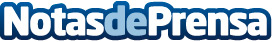 CES 2021: Schneider Electric presenta las nuevas opciones de gestión energética sostenible para hogaresWiser Energy Center, el nuevo cuadro eléctrico residencial basado en Inteligencia Artificial, se ha presentado en el marco del evento CES 2021. Funciona como núcleo del hogar inteligente y sostenible por lo que, supone un gran paso para los hogares autosuficientes del futuro. Los propietarios de la vivienda obtienen control absoluto sobre la gestión y almacenamiento energético de la energía solas sostenible, lo que permite un  mejor retorno de la inversión en las instalaciones fotovoltaicas (FV)Datos de contacto:Noelia Iglesias 935228612Nota de prensa publicada en: https://www.notasdeprensa.es/ces-2021-schneider-electric-presenta-las Categorias: Inteligencia Artificial y Robótica Ecología Sector Energético http://www.notasdeprensa.es